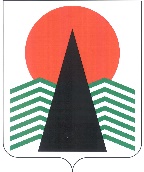 АДМИНИСТРАЦИЯ  НЕФТЕЮГАНСКОГО РАЙОНАпостановлениег.НефтеюганскО признании утратившим силу постановления администрации 
Нефтеюганского района от 20.12.2022 № 2471-па-нпа «О внесении 
изменений в постановление администрации Нефтеюганского района 
от 31.10.2016 № 1789-па-нпа «Об утверждении муниципальной программы 
Нефтеюганского района «Доступная среда Нефтеюганского района 
на 2019-2024 годы и на период до 2030 года»В соответствии с частью 1 статьи 48 Федерального закона от 06.10.2003 
№ 131-ФЗ «Об общих принципах организации местного самоуправления в Российской Федерации», учитывая протокол заседания Координационного совета по проведению экспертизы и оценки эффективности реализации муниципальных программ 
и ведомственных целевых программ от 17.08.2022 № 15, п о с т а н о в л я ю:Признать утратившим силу с 01.01.2023 постановление администрации Нефтеюганского района от 20.12.2022 № 2471-па-нпа «О внесении изменений 
в постановление администрации Нефтеюганского района от 31.10.2016 № 1789-па-нпа 
«Об утверждении муниципальной программы Нефтеюганского района «Доступная среда Нефтеюганского района на 2019-2024 годы и на период до 2030 года».Настоящее постановление подлежит официальному опубликованию 
в газете «Югорское обозрение» и размещению на официальном сайте органов местного самоуправления Нефтеюганского района. Настоящее постановление вступает в силу после официального опубликования и распространяет свое действие на правоотношения, возникшие 
с 01.01.2023.Контроль за выполнением постановления возложить на заместителя главы Нефтеюганского района Михалева В.Г.Глава района							А.А.Бочко30.01.2023№ 94-па-нпа№ 94-па-нпа